CURRICULUM VITAE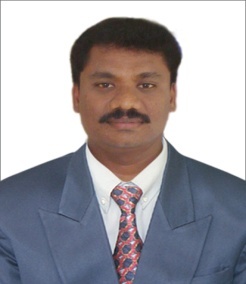 E-mail: muthu.381291@2freemail.com  Name				:	G. MUTHUKUMARESANDesignation		:	QC INSPECTOR – PIPING  Nationality			:	IndianEducation			:	Diploma in Mechanical EngineeringProfessional AffiliationUltra sonic Testing (UT)Radiographic Testing( RT )Magnetic Particle Testing( MPT )Penetrating Testing( PT ) Advanced Ultrasonic Phased ArrayAPPROVED AND CERTIFIED BY KNPC (KUWAIT)SUMMARY:Diploma in Mechanical Engineer, Piping Inspector with 16+ Quality Control, client relationship management and team management.NASSER AL-BADDAH PARTNER TRADING & CONSTRUCTION (NBTC), KUWAITPERIOD 	: FEB 2016 TO MAY 2018CONTRACTOR	: S.K E&C	POSITION	: QC INSPECTOR - PIPING (A/G AND U/G)PROJECT	:KNPC-CFP Project MAA- Kuwait National Petroleum Company Clean Fuel                                           Mina AL-Ahmadi KuwaitTo conduct procedure Qualification test & welder performance Qualification test as per WPS & ASME SEC IX & prepare the report.Assigned for Under Ground / Above ground inspectionChecks and verifies Qualification of Laminators and Bonders for GRE / GRV / GRP PIPINGWitness of Pressure test During Qualification of LAMINATORS / BONDERS For GRE / GRV PIPINGStage inspection of pipelines ( Pre, Post & continuous inspection )   Line monitoring welding on daily basis,  Witness and Visual inspection & dimensional checks as per drawing as per the standard requirements.Review of certificates & Inspection of raw materials.  Review of certificates & Inspection of raw materials.Witness and Visual inspection & dimensional checks as per drawing as per the standard requirements.Seal Welding inspection is done for all vent lines after the pressure test and witnessed PT for all seal welded joints.Witnessing spool cleaning before erection and maintaining the report for the same.Conducting the Line check to all the test packages as per the Isometric Drawings and issues the punch list of category A, B & C according to its Severity.Test package preparation and Reviewing the test packages as per the test pack management procedure and checks the punch list for clearanceConducting the Line check to all the test packages as per the Isometric Drawings and issues the punch list of category A, B & C according to its Severity.Assigned for Underground/Above Ground Piping Inspection.Checks and Verifies for Qualification of Laminators and Bonders for GRE/GRV/GRP PipingWitness for Pressure Test during Qualification of Laminators/Bonders for GRE & GRV PipingWitness for Initial Thickness Measurement of Piping and Equipment at KNPC Brownfield AreaLine checking/Joint walkdown inspection prior for Pressure testingJoin for KNPC Mechanical Completion Walkdown of Piping System for turn over to KNPC Operation DivisionDESCON EGINEERING LIMITED, ABUDHABI, U.A.E.PERIOD 	: Apr 2010 to June 2015CONTRACTOR	: JGC	POSITION	: QC PIPING INSPECTOR PROJECT	: INTEGRAL GAS DEVELOPMENT(IGD), HABSHAN, GASCOJOB RESPONSIBILITY To conduct procedure Qualification test & welder performance Qualification test as per WPS & ASME SEC IX & prepare the report.Stage inspection of pipelines ( Pre, Post & continuous inspection )   Line monitoring welding on daily basis,  Review of certificates & Inspection of raw materials.Witness and Visual inspection & dimensional checks as per drawing as per the standard requirements.Seal Welding inspection is done for all vent lines after the pressure test and witnessed PT for all seal welded joints.Witnessing spool cleaning before erection and maintaining the report for the same.Conducting the Line check to all the test packages as per the Isometric Drawings and issues the punch list of category A, B & C according to its Severity.Reviewing the test packages as per the test pack management procedure and checks the punch list for clearance.Witnessing the Pressure tests based on a System and Sub system wise along with the client and clears the test package if test is successfully executed.Inspection of the Re-Instatement work done for Instruments  and Gaskets after the pressure test and Reinstatement certificate is maintained for the same.Also involved in quality control procedures to achieve the company standards.Monitoring all QA/QC activities  as per approved ITPDAELIM SAUDI ARBIA COMPANY LTD,AL-JUBAIL,KINGDOM OF SAUDI ARBIAPERIOD 	: Apr  2008 to Feb 2010 POSITION	: PIPING INSPECTORPROJECT	:AL-WAHA SAHARA-PDH / PP , AL-JUBAIL,KSAJOB RESPONSIBILITY Co-ordinate with vendors for Planning and Scheduling of site activities on daily basis.Initial Fit-up inspection, review of vendor reports Line monitoring the welding on daily basis .Carrying out dimension checks and Visual inspection for all welds in accordance with the acceptance standards.Seal Welding inspection is done for all vent lines after the pressure test and witnessed PT for all seal welded joints.Review & witness of the pickling activity, which is carried out for the removal of scale formation in welded joints with Hydrofluoric acid and Nitric acid and the Pickling report is attached to the test packages.Witnessing spool cleaning before erection and maintaining the report for the same.Co- ordinate with NDE team for inspection Review the NDE documents ( MPI & RT ) Conducting the Line check to all the test packages as per the Isometric Drawings and issues the punch list of category A, B & C according to its Severity.Reviewing the test packages as per the test pack management procedure and checks the punch list for clearance.Witnessing the Pressure tests based on a System and Sub system wise along with the client and clears the test package if test is successfully executed.Review the calibration certificates issued for Pressure gauges and Pressure safety valves (PSV) installed for pressure testing purpose.Inspection of the Reinforcement Pad (RF) pressure test done to nozzles of tanks, pipe branches as per the testing procedures.Witnessing Flushing, done as a post test activity with dry filtered air at 70 degree Centigrade to all the hydro tested lines to make ensure that the line is free of all the pockets of test fluid.Also involved in quality control procedures to achieve the company standards.Performing inspection activities that will not against the company policy and requirement.Keeps good Awareness in course and specification so that manage the event successfully during inspection activities.Monitoring all activities  as per approved ITP & Quality procedures  SINGH AND COMPANY, OMANPERIOD 	: Oct 2004 to Dec 2007CONTRACTOR	: GULFARPOSITION	: QC INSPECTOR JOB RESPONSIBILITY To conduct procedure Qualification test & welder performance Qualification test as per WPS & ASME SEC IX & prepare the report.Inspection of Fit-up, weld visual for fabrication of pipingChecking Electrode and Filler wire issuance record on weekly basis.Verify that correct materials are utilized for all works.Carrying out dimension checks and Visual inspection for all welds in accordance with the acceptance standards.Check and record welding parameters and verify compliance with approved WPS.Review of approved welding procedure, qualification records.Repair percentage analyses and tool box talks for welder to control repair percentage.UDHAYAMALA FABS, TRICHY, INDIAPERIOD    : May 1999 TO July 2003POSITION : QC INSPECTOR JOB RESPONSIBILITY Expediting with vendors sites Updating the production status.Briefly explain drawings to fabricatorsCoordinate with Engineering team for Drawing Amendments /Revision.   Witness & review documents for welding activities R.T & U.T Co-ordination with Third party Inspectors & customer inspection team Preparing the final Inspection documents.Inspection on forged steel fittings, Elbow Duct, Square Duct, Column & structural items.Stage inspection of Fabricated componentsWork allotment for the contractors  KNOWLEDGE ABOUT STANDARDSASME   Sec II, Sec V, Sec VIII, Sec IX, B31.3PERSONAL INFORMATIONDate of Birth		: 28-07-1978Marital Status		: MarriedLanguage Known      : Tamil, English, Hindi, MalayalamPASSPORT DETAILSDate of expiry	: 19-12-2022Place of issue	: ThiruchirappalliDECLARATION: - 

I do hereby declare that the above given statements are true and correct to the best of my knowledge.PERSONAL C.V SUMMARY FORMPERSONAL C.V SUMMARY FORMPERSONAL C.V SUMMARY FORMPERSONAL C.V SUMMARY FORMNAMENAMEMuthuMuthuDATE OF BIRTHDATE OF BIRTH28-07-197828-07-1978NATIONALITYNATIONALITYINDIANINDIANPOSITION APPLIEDPOSITION APPLIEDQC INSPECTOR - PIPINGQC INSPECTOR - PIPINGEDUCATIONAL QUALIFICATIONEDUCATIONAL QUALIFICATIONDIPLOMA IN MECHANICAL ENGINEERINGDIPLOMA IN MECHANICAL ENGINEERINGTRAINING / APPRECIATIONTRAINING / APPRECIATIONMS-OFFICELEVEL  - II (MT, PT, UT, RT)MS-OFFICELEVEL  - II (MT, PT, UT, RT)YEARS OF EXPERIENCE IN OIL &GAS INDUSTRYYEARS OF EXPERIENCE IN OIL &GAS INDUSTRY12 YEARS12 YEARSOVER ALL EXPERIENCEOVER ALL EXPERIENCE16+ YEARS16+ YEARSWORK EXPERIENCEWORK EXPERIENCEWORK EXPERIENCEWORK EXPERIENCEPOSITIONORGANIZATIONORGANIZATIONNUMBER OF YEARSQC PIPING INSPECTORNBTC-KUWAITNBTC-KUWAIT2 YEARS 2 MONTHSQC PIPING INSPECTORDESCON ENGINEERING LTD, ABUDHABI, U.A.EDESCON ENGINEERING LTD, ABUDHABI, U.A.E5 YEARS 2 MONTHSQC PIPING INSPECTORDAELIM SAUDI ARABIA CO.LTD.DAELIM SAUDI ARABIA CO.LTD.1 YEAR 10 MONTHSQC INSPECTORSINGH AND COMPANY, OMANSINGH AND COMPANY, OMAN3 YEARSQC INSPECTORUDHAYAMALA FABS, TRICHY, TAMILNADUUDHAYAMALA FABS, TRICHY, TAMILNADU4 YEARS 2 MONTHS